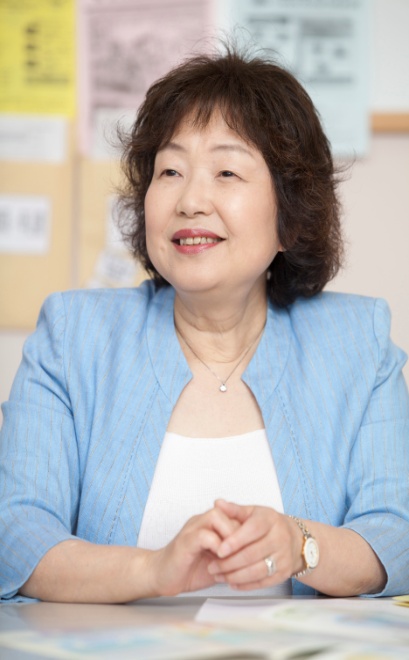 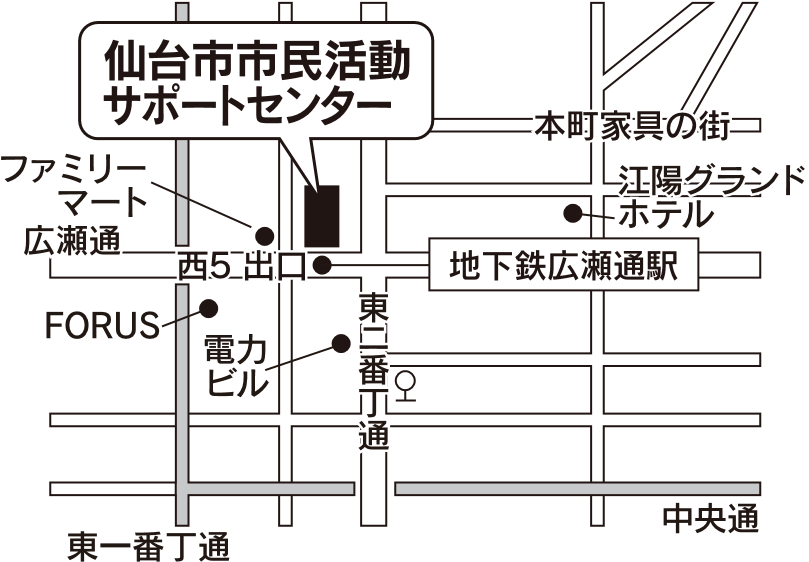 団体名ふりがな参加者名住所ご連絡先ＴＥＬＦＡＸご連絡先E-mail